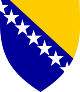 Босна и ХерцеговинаФедерација Босне и ХерцеговинеФедерално министарство образовања и науке 		 Пријавни образацПРИЈЕДЛОГЗА ПОКРЕТАЊЕ ПОСТУПКА ЗА ДОДЈЕЛУ ФЕДЕРАЛНИХ НАГРАДА ЗА НАУКУ ЗА 2024. ГОДИНУ* према класификацији ФРАСЦАТИПријавни образац се доставља у два (2) примјерка уз сву осталу документацију на адресу Федералног министарства образовања и науке, Др. Анте Старчевића бб, 88 000 Мостар.Уз пријавни образац за 2024. годину, потребно је доставити у два (2) засебна комплета прилоге према сљедећем редослиједу:Биографија кандидата (за категорије годишње награде за науку, популаризације и промоције и за младе истраживаче највише једна страница текста А4 фонт 11, за животно дјело највише двије странице текста А4 фонт 11);Образложење из којег је видљив научни допринос кандидата за одређену врсту награде с потписом и подацима о особи која је образложење саставила;Одлуку тијела установе о покретању поступка за додјелу награде;Попис радова кандидата разврстан према тачкама у Прилогу (потребно је доставити попис овисно о награди за коју се кандидат предлаже) са назнаком гдје су и када објављени;Копије најзначајнијих радова из опуса кандидата на којима се приједлог темељи и који су објављени у периоду за које се награда предлаже.За кандидатуру младог истраживача неизоставно се мора доставити потписана и овјерена изјава водитеља пројекта или потврда институције о удјелу младог истраживача у истраживању или припреми и публицирању резултата истраживачког рада при чему млади истраживач не мора бити први аутор.Остале информације и докази за поједине врсте награда, који су наведени у Прилогу.I. Подаци о кандидатуI. Подаци о кандидатуI. Подаци о кандидатуI. Подаци о кандидатуI. Подаци о кандидатуI. Подаци о кандидатуI. Подаци о кандидатуI. Подаци о кандидатуI. Подаци о кандидатуI. Подаци о кандидатуI. Подаци о кандидатуI. Подаци о кандидатуI. Подаци о кандидатуI. Подаци о кандидатуI. Подаци о кандидатуI. Подаци о кандидатуI. Подаци о кандидатуI. Подаци о кандидатуИме и презиме Име и презиме Име и презиме Име и презиме Име и презиме ЈМБЈМБЈМБЈМБЈМБДатум рођењаДатум рођењаДатум рођењаДатум рођењаДатум рођењаМјесто рођења Мјесто рођења Мјесто рођења Мјесто рођења Мјесто рођења Адреса становања Адреса становања Адреса становања Адреса становања Адреса становања Број телефона/мобитела Број телефона/мобитела Број телефона/мобитела Број телефона/мобитела Број телефона/мобитела Е-маил адреса Е-маил адреса Е-маил адреса Е-маил адреса Е-маил адреса Научно/научно-наставно/сарадничко звање Научно/научно-наставно/сарадничко звање Научно/научно-наставно/сарадничко звање Научно/научно-наставно/сарадничко звање Научно/научно-наставно/сарадничко звање Академски степенАкадемски степенАкадемски степенАкадемски степенАкадемски степенУстанова запослења Установа запослења Установа запослења Установа запослења Установа запослења Сједиште и адреса установе Сједиште и адреса установе Сједиште и адреса установе Сједиште и адреса установе Сједиште и адреса установе II. Подаци о наградиНаграда за коју се предлаже (означити у квадратићу испред назива награде – приједлог се може односити само на једну награду)II. Подаци о наградиНаграда за коју се предлаже (означити у квадратићу испред назива награде – приједлог се може односити само на једну награду)II. Подаци о наградиНаграда за коју се предлаже (означити у квадратићу испред назива награде – приједлог се може односити само на једну награду)II. Подаци о наградиНаграда за коју се предлаже (означити у квадратићу испред назива награде – приједлог се може односити само на једну награду)II. Подаци о наградиНаграда за коју се предлаже (означити у квадратићу испред назива награде – приједлог се може односити само на једну награду)II. Подаци о наградиНаграда за коју се предлаже (означити у квадратићу испред назива награде – приједлог се може односити само на једну награду)II. Подаци о наградиНаграда за коју се предлаже (означити у квадратићу испред назива награде – приједлог се може односити само на једну награду)II. Подаци о наградиНаграда за коју се предлаже (означити у квадратићу испред назива награде – приједлог се може односити само на једну награду)II. Подаци о наградиНаграда за коју се предлаже (означити у квадратићу испред назива награде – приједлог се може односити само на једну награду)II. Подаци о наградиНаграда за коју се предлаже (означити у квадратићу испред назива награде – приједлог се може односити само на једну награду)II. Подаци о наградиНаграда за коју се предлаже (означити у квадратићу испред назива награде – приједлог се може односити само на једну награду)II. Подаци о наградиНаграда за коју се предлаже (означити у квадратићу испред назива награде – приједлог се може односити само на једну награду)II. Подаци о наградиНаграда за коју се предлаже (означити у квадратићу испред назива награде – приједлог се може односити само на једну награду)II. Подаци о наградиНаграда за коју се предлаже (означити у квадратићу испред назива награде – приједлог се може односити само на једну награду)II. Подаци о наградиНаграда за коју се предлаже (означити у квадратићу испред назива награде – приједлог се може односити само на једну награду)II. Подаци о наградиНаграда за коју се предлаже (означити у квадратићу испред назива награде – приједлог се може односити само на једну награду)II. Подаци о наградиНаграда за коју се предлаже (означити у квадратићу испред назива награде – приједлог се може односити само на једну награду)II. Подаци о наградиНаграда за коју се предлаже (означити у квадратићу испред назива награде – приједлог се може односити само на једну награду)1.награда за животно дјелонаграда за животно дјелонаграда за животно дјелонаграда за животно дјелонаграда за животно дјелонаграда за животно дјелонаграда за животно дјелонаграда за животно дјелонаграда за животно дјелонаграда за животно дјелонаграда за животно дјелонаграда за животно дјелонаграда за животно дјелонаграда за животно дјелонаграда за животно дјелонаграда за животно дјело2.годишња награда за науку:годишња награда за науку:годишња награда за науку:годишња награда за науку:годишња награда за науку:годишња награда за науку:годишња награда за науку:годишња награда за науку:годишња награда за науку:годишња награда за науку:годишња награда за науку:годишња награда за науку:годишња награда за науку:годишња награда за науку:годишња награда за науку:годишња награда за науку:2.годишња награда за науку:годишња награда за науку:годишња награда за науку:годишња награда за науку:годишња награда за науку:годишња награда за науку:годишња награда за науку:годишња награда за науку:годишња награда за науку:годишња награда за науку:годишња награда за науку:годишња награда за науку:годишња награда за науку:годишња награда за науку:годишња награда за науку:годишња награда за науку:а) значајно научно достигнућеа) значајно научно достигнућеа) значајно научно достигнућеа) значајно научно достигнућеа) значајно научно достигнућеа) значајно научно достигнућеа) значајно научно достигнућеа) значајно научно достигнућеа) значајно научно достигнућеа) значајно научно достигнућеа) значајно научно достигнућеа) значајно научно достигнућеа) значајно научно достигнућеа) значајно научно достигнућеа) значајно научно достигнуће2.годишња награда за науку:годишња награда за науку:годишња награда за науку:годишња награда за науку:годишња награда за науку:годишња награда за науку:годишња награда за науку:годишња награда за науку:годишња награда за науку:годишња награда за науку:годишња награда за науку:годишња награда за науку:годишња награда за науку:годишња награда за науку:годишња награда за науку:годишња награда за науку:б) научно открићеб) научно открићеб) научно открићеб) научно открићеб) научно открићеб) научно открићеб) научно открићеб) научно открићеб) научно открићеб) научно открићеб) научно открићеб) научно открићеб) научно открићеб) научно открићеб) научно откриће2.годишња награда за науку:годишња награда за науку:годишња награда за науку:годишња награда за науку:годишња награда за науку:годишња награда за науку:годишња награда за науку:годишња награда за науку:годишња награда за науку:годишња награда за науку:годишња награда за науку:годишња награда за науку:годишња награда за науку:годишња награда за науку:годишња награда за науку:годишња награда за науку:ц) примјена резултата научноистраживачког радац) примјена резултата научноистраживачког радац) примјена резултата научноистраживачког радац) примјена резултата научноистраживачког радац) примјена резултата научноистраживачког радац) примјена резултата научноистраживачког радац) примјена резултата научноистраживачког радац) примјена резултата научноистраживачког радац) примјена резултата научноистраживачког радац) примјена резултата научноистраживачког радац) примјена резултата научноистраживачког радац) примјена резултата научноистраживачког радац) примјена резултата научноистраживачког радац) примјена резултата научноистраживачког радац) примјена резултата научноистраживачког рада3.годишња награда за популаризацију и промоцију наукегодишња награда за популаризацију и промоцију наукегодишња награда за популаризацију и промоцију наукегодишња награда за популаризацију и промоцију наукегодишња награда за популаризацију и промоцију наукегодишња награда за популаризацију и промоцију наукегодишња награда за популаризацију и промоцију наукегодишња награда за популаризацију и промоцију наукегодишња награда за популаризацију и промоцију наукегодишња награда за популаризацију и промоцију наукегодишња награда за популаризацију и промоцију наукегодишња награда за популаризацију и промоцију наукегодишња награда за популаризацију и промоцију наукегодишња награда за популаризацију и промоцију наукегодишња награда за популаризацију и промоцију наукегодишња награда за популаризацију и промоцију науке4.годишња награда за младе истраживачегодишња награда за младе истраживачегодишња награда за младе истраживачегодишња награда за младе истраживачегодишња награда за младе истраживачегодишња награда за младе истраживачегодишња награда за младе истраживачегодишња награда за младе истраживачегодишња награда за младе истраживачегодишња награда за младе истраживачегодишња награда за младе истраживачегодишња награда за младе истраживачегодишња награда за младе истраживачегодишња награда за младе истраживачегодишња награда за младе истраживачегодишња награда за младе истраживачеНаучна област*Научна област*Научна област*Научна област*Научна област*Научно поље*Научно поље*Научно поље*Научно поље*Научно поље*Научна грана*Научна грана*Научна грана*Научна грана*Научна грана*Навести прецизно на шта се односи приједлог награде без опћенитих навода (до 500 знакова):Навести прецизно на шта се односи приједлог награде без опћенитих навода (до 500 знакова):Навести прецизно на шта се односи приједлог награде без опћенитих навода (до 500 знакова):Навести прецизно на шта се односи приједлог награде без опћенитих навода (до 500 знакова):Навести прецизно на шта се односи приједлог награде без опћенитих навода (до 500 знакова):Навести прецизно на шта се односи приједлог награде без опћенитих навода (до 500 знакова):Навести прецизно на шта се односи приједлог награде без опћенитих навода (до 500 знакова):Навести прецизно на шта се односи приједлог награде без опћенитих навода (до 500 знакова):Навести прецизно на шта се односи приједлог награде без опћенитих навода (до 500 знакова):Навести прецизно на шта се односи приједлог награде без опћенитих навода (до 500 знакова):Навести прецизно на шта се односи приједлог награде без опћенитих навода (до 500 знакова):Навести прецизно на шта се односи приједлог награде без опћенитих навода (до 500 знакова):Навести прецизно на шта се односи приједлог награде без опћенитих навода (до 500 знакова):Навести прецизно на шта се односи приједлог награде без опћенитих навода (до 500 знакова):Навести прецизно на шта се односи приједлог награде без опћенитих навода (до 500 знакова):Навести прецизно на шта се односи приједлог награде без опћенитих навода (до 500 знакова):Навести прецизно на шта се односи приједлог награде без опћенитих навода (до 500 знакова):Навести прецизно на шта се односи приједлог награде без опћенитих навода (до 500 знакова):III. Подаци о предлагачуIII. Подаци о предлагачуIII. Подаци о предлагачуIII. Подаци о предлагачуIII. Подаци о предлагачуIII. Подаци о предлагачуIII. Подаци о предлагачуIII. Подаци о предлагачуIII. Подаци о предлагачуIII. Подаци о предлагачуIII. Подаци о предлагачуIII. Подаци о предлагачуIII. Подаци о предлагачуIII. Подаци о предлагачуIII. Подаци о предлагачуIII. Подаци о предлагачуIII. Подаци о предлагачуIII. Подаци о предлагачуНазив и сједиште установе Назив и сједиште установе Назив и сједиште установе Назив и сједиште установе Назив и сједиште установе АдресаАдресаАдресаАдресаАдресаТелефон/ФаxТелефон/ФаxТелефон/ФаxТелефон/ФаxТелефон/ФаxЕ-маил адресаЕ-маил адресаЕ-маил адресаЕ-маил адресаЕ-маил адресаWеб страницаWеб страницаWеб страницаWеб страницаWеб страницаIII.1. Особа за контактIII.1. Особа за контактIII.1. Особа за контактIII.1. Особа за контактIII.1. Особа за контактIII.1. Особа за контактIII.1. Особа за контактIII.1. Особа за контактIII.1. Особа за контактIII.1. Особа за контактIII.1. Особа за контактIII.1. Особа за контактIII.1. Особа за контактIII.1. Особа за контактIII.1. Особа за контактIII.1. Особа за контактIII.1. Особа за контактIII.1. Особа за контактИме и презиме Име и презиме Име и презиме Име и презиме Име и презиме АдресаАдресаАдресаАдресаАдресаТелефонТелефонТелефонТелефонТелефонЕ-маил адресаЕ-маил адресаЕ-маил адресаЕ-маил адресаЕ-маил адресаIII.2. Тачност података потврђујеIII.2. Тачност података потврђујеIII.2. Тачност података потврђујеIII.2. Тачност података потврђујеIII.2. Тачност података потврђујеIII.2. Тачност података потврђујеIII.2. Тачност података потврђујеIII.2. Тачност података потврђујеIII.2. Тачност података потврђујеIII.2. Тачност података потврђујеIII.2. Тачност података потврђујеIII.2. Тачност података потврђујеIII.2. Тачност података потврђујеIII.2. Тачност података потврђујеIII.2. Тачност података потврђујеIII.2. Тачност података потврђујеIII.2. Тачност података потврђујеIII.2. Тачност података потврђујеУ _________________ , дана________________ 2024. године.Име, презиме и функција овлаштене особе________________________________________________                                                                        М. П.                                                           _______________________                                                                                                                                                            ПотписУ _________________ , дана________________ 2024. године.Име, презиме и функција овлаштене особе________________________________________________                                                                        М. П.                                                           _______________________                                                                                                                                                            ПотписУ _________________ , дана________________ 2024. године.Име, презиме и функција овлаштене особе________________________________________________                                                                        М. П.                                                           _______________________                                                                                                                                                            ПотписУ _________________ , дана________________ 2024. године.Име, презиме и функција овлаштене особе________________________________________________                                                                        М. П.                                                           _______________________                                                                                                                                                            ПотписУ _________________ , дана________________ 2024. године.Име, презиме и функција овлаштене особе________________________________________________                                                                        М. П.                                                           _______________________                                                                                                                                                            ПотписУ _________________ , дана________________ 2024. године.Име, презиме и функција овлаштене особе________________________________________________                                                                        М. П.                                                           _______________________                                                                                                                                                            ПотписУ _________________ , дана________________ 2024. године.Име, презиме и функција овлаштене особе________________________________________________                                                                        М. П.                                                           _______________________                                                                                                                                                            ПотписУ _________________ , дана________________ 2024. године.Име, презиме и функција овлаштене особе________________________________________________                                                                        М. П.                                                           _______________________                                                                                                                                                            ПотписУ _________________ , дана________________ 2024. године.Име, презиме и функција овлаштене особе________________________________________________                                                                        М. П.                                                           _______________________                                                                                                                                                            ПотписУ _________________ , дана________________ 2024. године.Име, презиме и функција овлаштене особе________________________________________________                                                                        М. П.                                                           _______________________                                                                                                                                                            ПотписУ _________________ , дана________________ 2024. године.Име, презиме и функција овлаштене особе________________________________________________                                                                        М. П.                                                           _______________________                                                                                                                                                            ПотписУ _________________ , дана________________ 2024. године.Име, презиме и функција овлаштене особе________________________________________________                                                                        М. П.                                                           _______________________                                                                                                                                                            ПотписУ _________________ , дана________________ 2024. године.Име, презиме и функција овлаштене особе________________________________________________                                                                        М. П.                                                           _______________________                                                                                                                                                            ПотписУ _________________ , дана________________ 2024. године.Име, презиме и функција овлаштене особе________________________________________________                                                                        М. П.                                                           _______________________                                                                                                                                                            ПотписУ _________________ , дана________________ 2024. године.Име, презиме и функција овлаштене особе________________________________________________                                                                        М. П.                                                           _______________________                                                                                                                                                            ПотписУ _________________ , дана________________ 2024. године.Име, презиме и функција овлаштене особе________________________________________________                                                                        М. П.                                                           _______________________                                                                                                                                                            ПотписУ _________________ , дана________________ 2024. године.Име, презиме и функција овлаштене особе________________________________________________                                                                        М. П.                                                           _______________________                                                                                                                                                            ПотписУ _________________ , дана________________ 2024. године.Име, презиме и функција овлаштене особе________________________________________________                                                                        М. П.                                                           _______________________                                                                                                                                                            ПотписIV. Верификација ресорног кантоналног министарстваIV. Верификација ресорног кантоналног министарстваIV. Верификација ресорног кантоналног министарстваIV. Верификација ресорног кантоналног министарстваIV. Верификација ресорног кантоналног министарстваIV. Верификација ресорног кантоналног министарстваIV. Верификација ресорног кантоналног министарстваIV. Верификација ресорног кантоналног министарстваIV. Верификација ресорног кантоналног министарстваIV. Верификација ресорног кантоналног министарстваIV. Верификација ресорног кантоналног министарстваIV. Верификација ресорног кантоналног министарстваIV. Верификација ресорног кантоналног министарстваIV. Верификација ресорног кантоналног министарстваIV. Верификација ресорног кантоналног министарстваIV. Верификација ресорног кантоналног министарстваIV. Верификација ресорног кантоналног министарстваIV. Верификација ресорног кантоналног министарстваНазивНазивНазивНазивАдресаАдресаАдресаАдресаУ _________________ , дана________________ 2024. године.Име, презиме и функција овлаштене особе________________________________________________                                                                        М. П.                                                           _______________________                                                                                                                                                            ПотписУ _________________ , дана________________ 2024. године.Име, презиме и функција овлаштене особе________________________________________________                                                                        М. П.                                                           _______________________                                                                                                                                                            ПотписУ _________________ , дана________________ 2024. године.Име, презиме и функција овлаштене особе________________________________________________                                                                        М. П.                                                           _______________________                                                                                                                                                            ПотписУ _________________ , дана________________ 2024. године.Име, презиме и функција овлаштене особе________________________________________________                                                                        М. П.                                                           _______________________                                                                                                                                                            ПотписУ _________________ , дана________________ 2024. године.Име, презиме и функција овлаштене особе________________________________________________                                                                        М. П.                                                           _______________________                                                                                                                                                            ПотписУ _________________ , дана________________ 2024. године.Име, презиме и функција овлаштене особе________________________________________________                                                                        М. П.                                                           _______________________                                                                                                                                                            ПотписУ _________________ , дана________________ 2024. године.Име, презиме и функција овлаштене особе________________________________________________                                                                        М. П.                                                           _______________________                                                                                                                                                            ПотписУ _________________ , дана________________ 2024. године.Име, презиме и функција овлаштене особе________________________________________________                                                                        М. П.                                                           _______________________                                                                                                                                                            ПотписУ _________________ , дана________________ 2024. године.Име, презиме и функција овлаштене особе________________________________________________                                                                        М. П.                                                           _______________________                                                                                                                                                            ПотписУ _________________ , дана________________ 2024. године.Име, презиме и функција овлаштене особе________________________________________________                                                                        М. П.                                                           _______________________                                                                                                                                                            ПотписУ _________________ , дана________________ 2024. године.Име, презиме и функција овлаштене особе________________________________________________                                                                        М. П.                                                           _______________________                                                                                                                                                            ПотписУ _________________ , дана________________ 2024. године.Име, презиме и функција овлаштене особе________________________________________________                                                                        М. П.                                                           _______________________                                                                                                                                                            ПотписУ _________________ , дана________________ 2024. године.Име, презиме и функција овлаштене особе________________________________________________                                                                        М. П.                                                           _______________________                                                                                                                                                            ПотписУ _________________ , дана________________ 2024. године.Име, презиме и функција овлаштене особе________________________________________________                                                                        М. П.                                                           _______________________                                                                                                                                                            ПотписУ _________________ , дана________________ 2024. године.Име, презиме и функција овлаштене особе________________________________________________                                                                        М. П.                                                           _______________________                                                                                                                                                            ПотписУ _________________ , дана________________ 2024. године.Име, презиме и функција овлаштене особе________________________________________________                                                                        М. П.                                                           _______________________                                                                                                                                                            ПотписУ _________________ , дана________________ 2024. године.Име, презиме и функција овлаштене особе________________________________________________                                                                        М. П.                                                           _______________________                                                                                                                                                            ПотписУ _________________ , дана________________ 2024. године.Име, презиме и функција овлаштене особе________________________________________________                                                                        М. П.                                                           _______________________                                                                                                                                                            Потпис